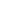 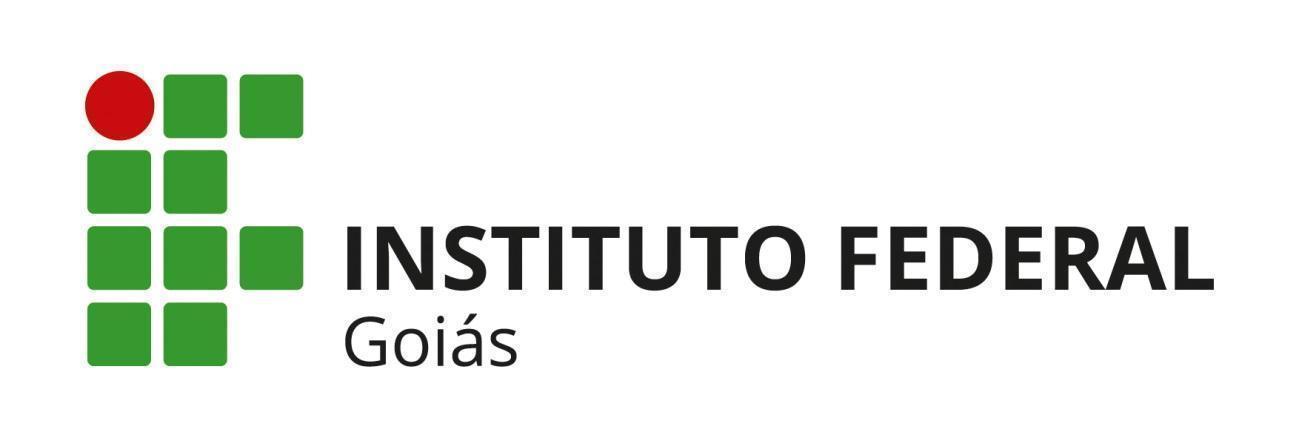 EDITAL DE PROJETO DE ENSINO Nº 03/2023
CRONOGRAMAOBS.: Os prazos previstos no cronograma poderão ser alterados pelo DAA/Direção-Geral e serão comunicados na página do IFG - Cidade de Goiás, por meio do endereço eletrônico https://www.ifg.edu.br/goias*Conforme aprovação do Calendário Acadêmico para o ano letivo de 2024.EtapasDataPublicação do Edital15/09/2023Período de submissão dos Projetos de Ensino15/09 a 24/09/2023Período de avaliação das propostas25/09 a 27/09/2023Publicação da classificação preliminar dos Projetos de Ensino27/09/2023Interposição de recurso28/09/2023Período para avaliação dos recursos29/09 a 02/10/2023Divulgação da avaliação dos recursos02/10/2023Publicação do resultado final dos Projetos de Ensino03/10/2023Período de vinculação dos bolsistas e formalização dos documentos do Projeto de Ensino04/10 a 06/10/2023Período de desenvolvimento das atividades do Projeto de Ensino09/10 a 12/12/2023Período para envio das frequências e Relatório Final ao Departamento de Áreas Acadêmicas12/12/2023 a 15/12/2023Aprovação do Relatório Final no Conselho DepartamentalAté março de 2024*